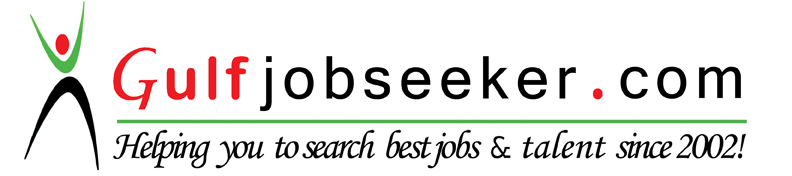 Contact HR Consultant for CV No: 339729E-mail: response@gulfjobseekers.comWebsite: http://www.gulfjobseeker.com/employer/cvdatabasepaid.php _______________________________________________________________________OBJECTIVESI am an ambitious and determined individual, with good communication skills. I work well under pressure and am eager to learn and develop myself in demanding roles. I have a pleasant disposition and you will invariably find me up to your expectations. I believe my full potential could be achieved in this field if I am given the opportunity.IT TECHINCAL SUPPORTProvide desktops/Notebooks hardware, OS and standard applications installations, support and Troubleshoot.Proficient in handling escalated calls and providing 1st & 2nd Level Technical Support to end-users.Provide 1st level printer/scanner and telecom support.Configuring and supporting Microsoft outlook 2003/2007/2010/2016.Periodic preventive maintenance of desktops/notebooks/printers/scanners etc.Planning and undertaking scheduled maintenance upgrades.Troubleshoots and maintenance for computer equipment hardware, software problems.Investigating, diagnosing and solving computer software and hardware faults.Talking staff/clients through a series of actions, either face to face or over the telephone.Manage and monitor DHCP, Allocate IP addressing by using DHCP, Design DHCP scope.Managing user accounts and giving share & security level permissions.Support MS Office Professional desktop applications.CCTV and Server Management (Hardware & Software).Testing new software, Windows patches, configuring applications.Install new / rebuild existing servers and configure hardware, peripherals, services, settings, directories, storage, etc.Helps install local area network cabling systems and network equipment.CCTV OPERATERTo operate and monitor all systems with effective manner.Performing functions of installing and maintaining CCTV cameras.Monitoring  the  activities  captured  on  the  cameras,  and  informing  the  authorities  in  case  of  suspicious  activities.EXPERIENCE02 Jan, 2016 – 07 Jan 2017	Network AdministratorINARA Network System, Peshawar KPK (Pakistan)1 year Experience at INARA Network System as a Network Engineer, Responsiblefor providing support to Networking, Managing, Installation of Networks, SystemTroubleshooting, Software Installation, LAN connectivity, Internet Connectivity andother Network Services.INTERNSHIP04 Dec, 2015 – 13 Jan 2016	IT Technical SupportPTCL (Pakistan Telecommunication Company Limited), PeshawarKPK (Pakistan)6 weeks Internship as an internee, it provide services to client/employs for Software Installation, Troubleshooting, LAN Connectivity, Outlook Configuration, CRM and other Network Services.PROFESSIONAL QUALIFICATIONCCNA (Routing and Switching)MCSE Server 2012CCTV installation and monitoringLAN Administration, WAN AdministrationNetwork TroubleshootingPROFESSIONAL CERTIFICATIONCCNA (Routing and Switching), Code 200-125TECHNICAL/COMPUTER SKILLS•	Operating Systems Windows XP, Windows 7/8/10 (32-bit/64-bit), Linux, Windows server (2008/2012) Networking LAN, WAN, WI-FI, DHCP, DNS, VPN, DSL.•	Internet Explorer Mozilla, Firefox, Chrome.•Microsoft Office 2003,2007,10Outlook configuration, CRM.Typing Speed 32/wpm, Data Entry.Searching and InternetEDUCATIONHONOURS AND AWARDSReceived GPA based Scholarships each semester during undergraduate studies.Laptop awarded by PM Nawaz Sharif.PERSONAL INFORMATION2012– 2016Bachelor’s in Information TechnologyInstitute  of  Business  Management  Sciences,  The  University  of  Agriculture,Peshawar KPK Pakistan, CGPA: 3.65/42011- 2012HSSC (Engineering)Government Higher Secondary School Usterzai Payan, Kohat, KPK Pakistan.2009- 2010SSC (Science)Government High School Ibrahimzai, Hangu, KPK Pakistan.Nationality:PakistaniMarital Status:SingleReligion:IslamDate of Birth:8 Dec 1994Language:Urdu, English, Pashto, HindiVisa Status:Visit Visa (Long term)